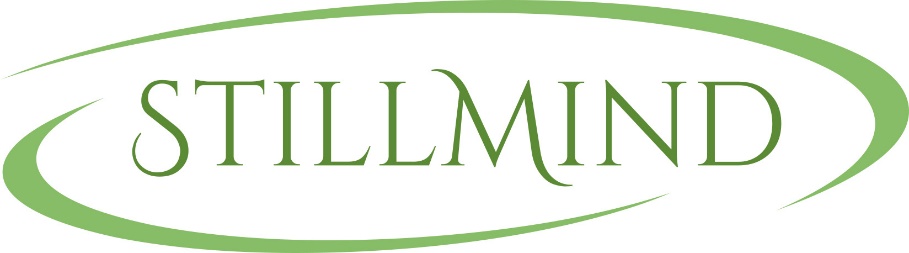 MEDITATION CLASSES BOOKING FORMGREAT WITLEYM. 07817466527To: ……………………………………………………………. This is to confirm your bookings for Wednesday 8th JanuaryWednesday 15th JanuaryWednesday 22nd JanuaryWednesday 29th JanuaryWednesday 5th FebruaryWednesday 12th FebruaryWednesday 19th February Wednesday 26th FebruaryWednesday 4th MarchWednesday 11th MarchFrom 3.00pm – 4.30pm, at a cost of £10 each. Please indicate which dates you will be attending. Could you please pay a week in advance in order to secure your booking or if you wish to you can pay for a block of five at a time (total cost £50).Payments can be made by either -BACS payments to:  Sort Code 77-27-15      Account Number 05270960ORCHEQUE: All cheques to be made payable to Sally Walker and should be addressed to 9 Ledwyche Close, Middleton, Ludlow, Shropshire. SY8 3EPPLEASE SEND THIS FORM BACK TO ME AT sally@stillmind.me.ukNo personal details will be shared with any third party and will be destroyed after the event date.    Signed: …………………………..      Date: ………………………….. 